        SCORERS EXAMINATION APPLICATION FORM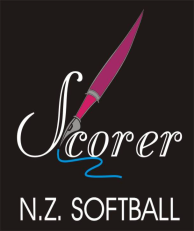                                               NATIONAL TOURNAMENTS                                                     Year: Please print clearly.Name:	   	Address:	Association: 		E-mail: Phone:			Ph Mobile:  Please Click box for which exam you wish to sit:	Qualifying  	   Badge SIGNATURE:    Date:                  (Type your name in full if sending electronically)NOTE:   Candidates applying for practical examination must also complete the Scorers’ Application form and send both to: Elaine Karsten at karstenznz@gmail.comRESULTS OF EXAMINATION (For Office use only – to be returned with Tournament report)PASS                      FAIL  Signed:    		Date:  	                                              Examiner           (Type Your Full Name if sending electronically)